						                                 Podgorica 08.04.2019.            						                     Broj 426DAN NEDISKRIMINACIJEU cilju unapređenja kvaliteta rada sa učenicima sa posebnim obrazovnim potrebama i njihove zaštite u školskom okruženju organizovana je  radionica: za nastavnike razredne nastave i vaspitače  07. 02. 2019. godine – 22 nastavnika i vaspitača.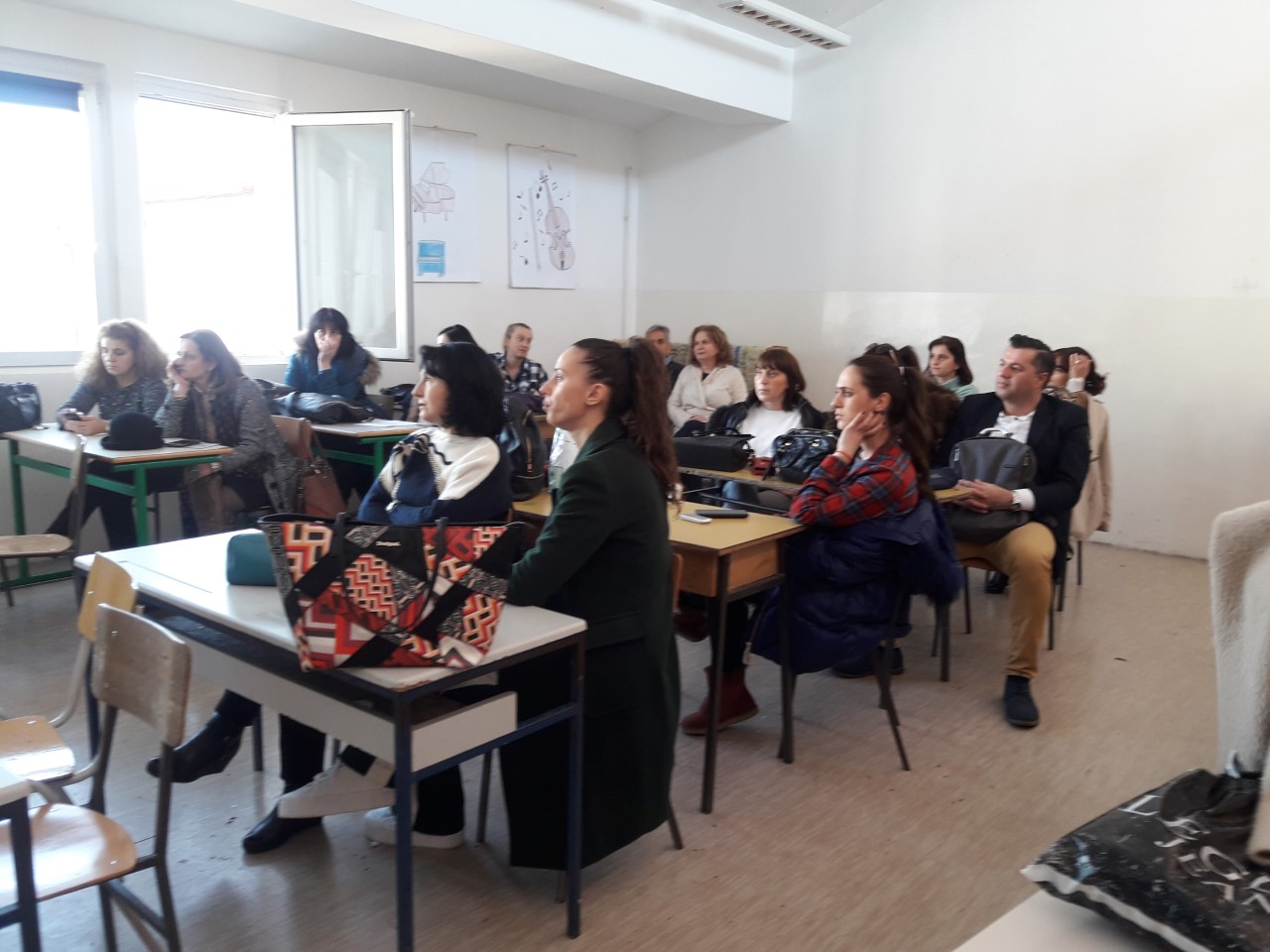 Tema radionice  - Rad sa učenicima sa smetnjama u razvoju. Karakteristike rada sa đecom sa različitim vrstama smetnji.  Nosioci aktivnosti  Ljubinka Nedić, direktorica i Kastratović Biljana, školski logoped.U cilju sprečavanja diskriminacije, protiv predrasuda i stereotipa 7. 3. 2019. održana je radionica sa članovima Đačkog parlamenta. Tema je bila Diskriminacija prema ženama. Govorili smo o rodnoj ravnopravnosti, stereotipima i predrasudama koje postoje u našoj kulturi. Radionicu  su vodile psihološkinja Nada Maraš i nastavnica Jasmina Ličina.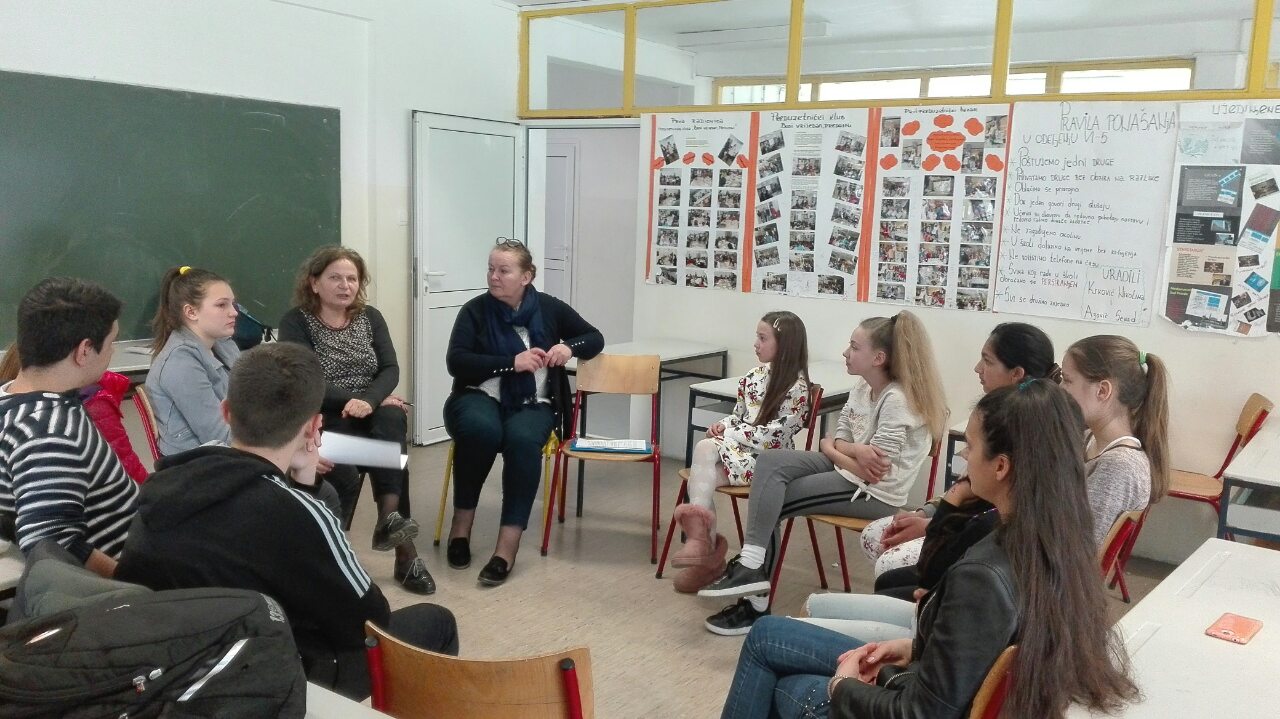 Dobra saradnja Đačkih parlamenta naše i škole ,,Marko Miljanov'' se nastavlja i ove godine. Članovi Đačkog parlamenta i grupa vršnjačkih edukatora bili su gosti svojim kolegama iz ove škole, 8. februara 2019. godine. Tokom radionice smo razgovarali i o poštovanju različitosti i borbi protiv stereotipa i predrasuda. 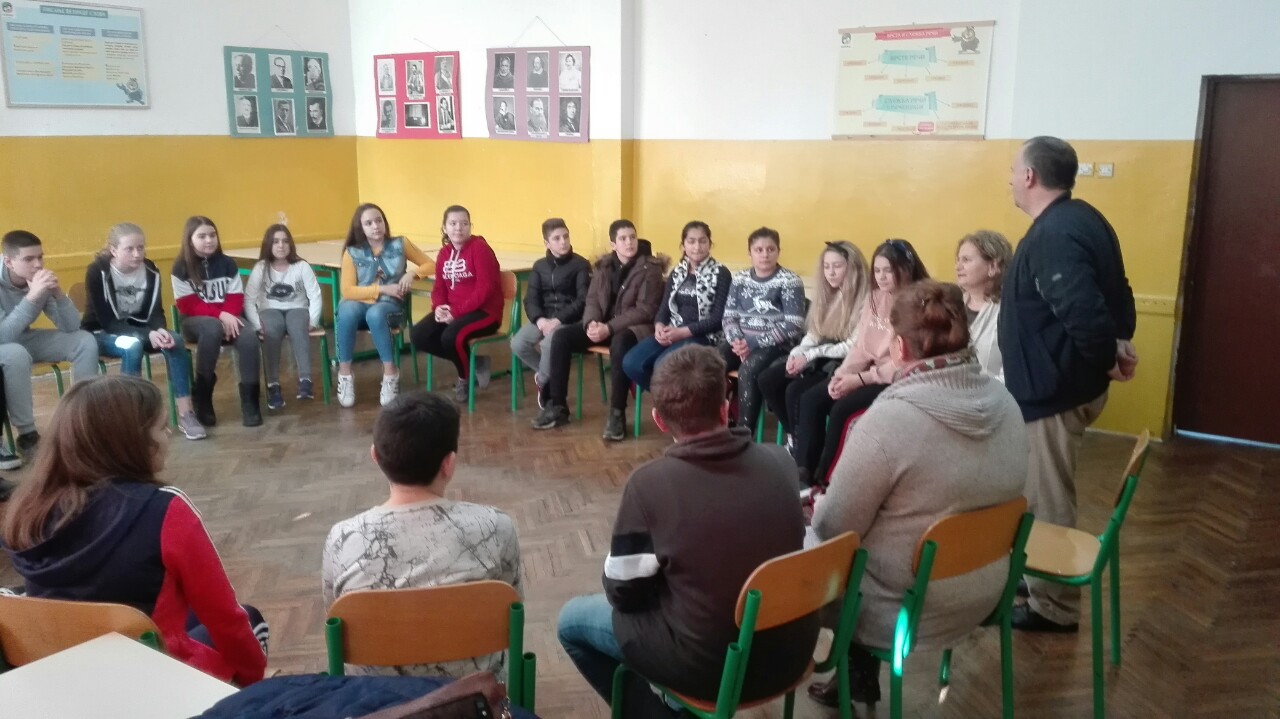 Obilježen Međunarodni dan žena i djevojaka – naučnica – Rezolucijom UN je 11. februar proglašen za Međunarodni dan žena i djevojaka u nauci. Nastavnice Sabaheta Kožar i Dragana Jočić uredile izložbu na ovu temu.  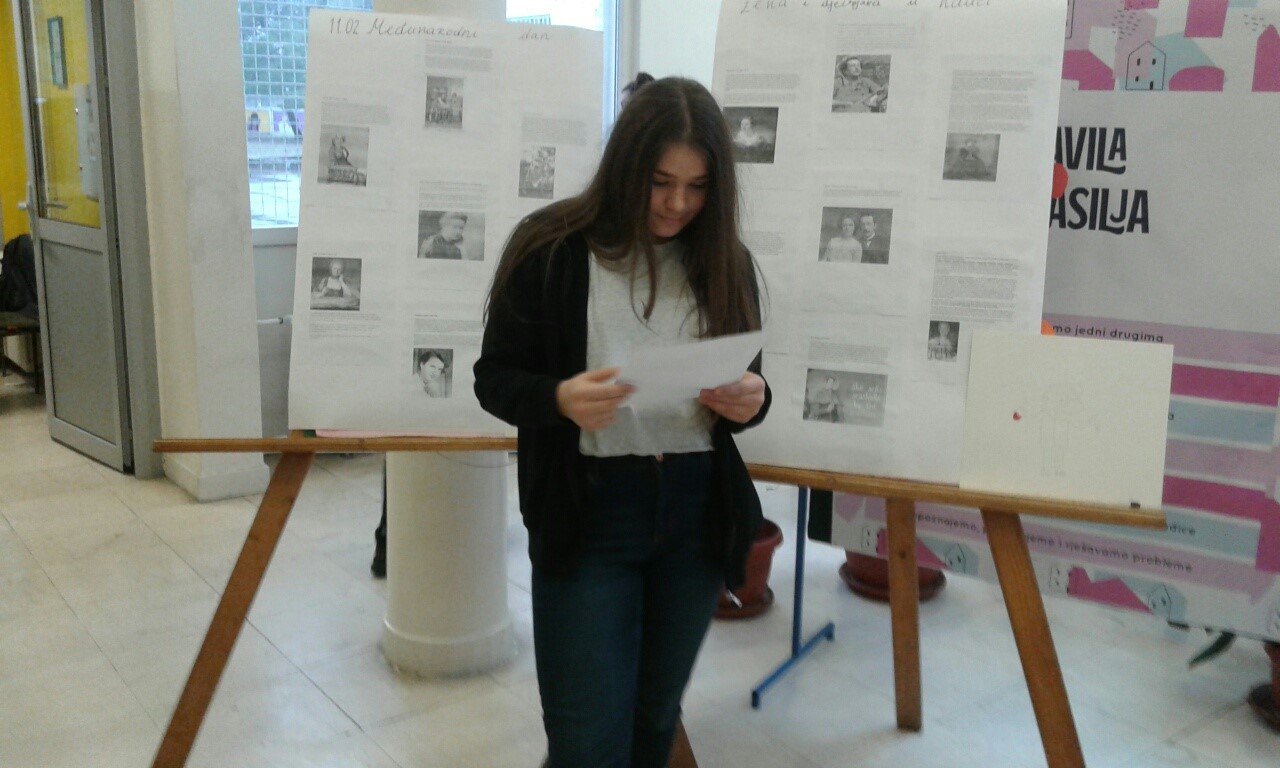 Učenici šestog razreda su 13. februara 2019. godine bili u prilici da razgovaraju sa svojim vršnjacima iz Švedske na njemačkom jeziku. Naime, nastavnik njemačkog jezika, Miloš Tomović je uspostavio saradnju sa koleginicom iz škole Kumla iz mjesta Tyreso, u blizini Štokholma. Cilj aktivnosti je, između ostalog,  i upoznavanje različitih kultura a samim tim i smanjenje stereotipa i predrasuda o ljudima i kulturama koje nedovoljno poznajemo. 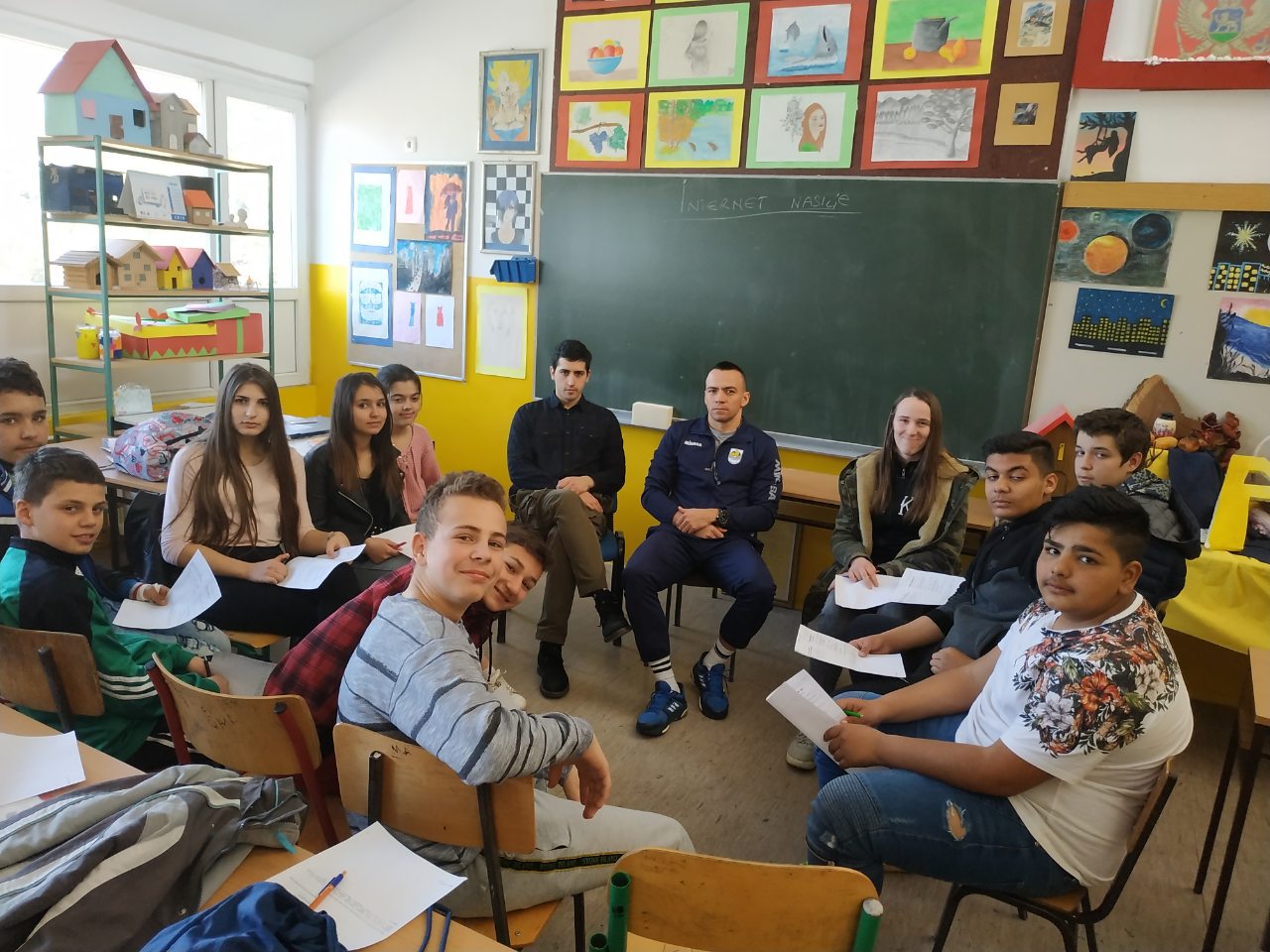 Svim nastavnicima je učinjen dostupnim dokument Paket za organizaciju aktivnosti na nivou škole na temu diskriminacija.